		UNIVERSIDAD NACIONAL 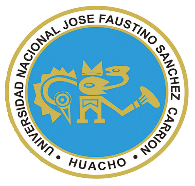 “JOSÉ FAUSTINO SÁNCHEZ CARRIÓN”VICERRECTORADO ACADÉMICOSYLLABUS PARA CLASES VIRTUALES EN LA F.CIENCIAS - UNJFSCFACULTAD DE CIENCIAS ESCUELA PROFESIONAL DE ESTADÍSTICA E INFORMÁTICADATOS GENERALESSUMILLA El curso Investigación Operativa I, es de naturaleza teórico – práctico y brinda a los alumnos los principios fundamentales de una organización a través de la construcción de modelos de optimización lineal.Trata los temas:Conjuntos convexos. Funciones convexas. Introducción a la programación lineal. El método simplex revisado. Diseño de un programa computacional del método simplex..Análisis de dualidad y sensibilidad. Modelo de transporte y sus variantes.COMPETENCIACAPACIDADES AL FINALIZAR EL CURSOINDICADORES DE CAPACIDADES AL FINALIZAR EL CURSO	DESARROLLO DE LAS UNIDADES DIDÁCTICAS:MATERIALES EDUCATIVOS Y OTROS RECURSOS DIDÁCTICOSSe utilizarán todos los materiales y recursos requeridos de acuerdo a la naturaleza de los temas programados. Básicamente serán:EVALUACIÓN: La Evaluación es inherente al proceso de enseñanza aprendizaje y será continua y permanente. Los criterios de evaluación son de conocimiento, de desempeño y de producto.Evidencias de Conocimiento.La Evaluación será a través de pruebas escritas y orales para el análisis y autoevaluación. En cuanto al primer caso, medir la competencia a nivel interpretativo, argumentativo y propositivo, para ello debemos ver como identifica (describe, ejemplifica, relaciona, reconoce, explica, etc.); y la forma en que argumenta (plantea una afirmación, describe las refutaciones en contra de dicha afirmación, expone sus argumentos contra las refutaciones y llega a conclusiones) y la forma en que propone a través de establecer estrategias, valoraciones, generalizaciones, formulación de hipótesis, respuesta a situaciones, etc.En cuanto a la autoevaluación permite que el estudiante reconozca sus debilidades y fortalezas para corregir o mejorar.Las evaluaciones de este nivel serán de respuestas simples y otras con preguntas abiertas para su argumentación.Evidencia de Desempeño.Esta evidencia pone en acción recursos cognitivos, recursos procedimentales y recursos afectivos; todo ello en una integración que evidencia un saber hacer reflexivo; en tanto, se puede verbalizar lo que se hace, fundamentar teóricamente la práctica y evidenciar un pensamiento estratégico, dado en la observación en torno a cómo se actúa en situaciones impredecibles.La evaluación de desempeño se evalúa ponderando como el estudiante se hace investigador aplicando los procedimientos y técnicas en el desarrollo de las clases a través de su asistencia y participación asertiva.Evidencia de Producto.Están implicadas en las finalidades de la competencia, por tanto, no es simplemente la entrega del producto, sino que tiene que ver con el campo de acción y los requerimientos del contexto de aplicación.La evaluación de producto de evidencia en la entrega oportuna de sus trabajos parciales y el trabajo final.Además, se tendrá en cuenta la asistencia como componente del desempeño, el 30% de inasistencia inhabilita el derecho a la evaluación.Evaluación por unidad didáctica: Cada una las unidades didácticas serán evaluadas en forma virtual de forma sincrónica y asincrónica.La evaluación para esta Unidad Didáctica será de la siguiente forma:Promedio del Módulo    PMn = (ECn x 0.30 + EPn x 0.35 + EDn x 0.35)Siendo el promedio final (PF), el promedio simple de los promedios ponderados de cada módulo (PM1, PM2, PM3, PM4) BIBLIOGRAFÍAFuentes DocumentalesUniversidad Complatense de Madrid. Introducción a la programación matemáticaInstituto Tecnológico Superior De El Mante Investigación De Operaciones I. Método GráficoFuentes BibliográficasPrawda Juan, Métodos y Modelos de investigación de operaciones. Vol 1 Modelos Determinísticos. Editorial LimusaÁlvarez Alvarez Jorge. Investigación de Operaciones. Editorial CONCYTEC. Hamdy A. Taha. Investigación de Operaciones. Novena Edición. Editorial PEARSONThierauf Robert J.. Investigación de Operaciones. Editorial LIMUSAMoskowitz Herbert Investigación de Operaciones. Editorial Prentice-HallLieberman Hillierl. Investigación de Operaciones. Séptima Edición. Editorial Mc Graw HillRender Barry –Hiezer Jay, Principios de la Administración de Operaciones. Novena Edición. Editorial Pearson.Gould –Eppen F.J. Investigación de Operaciones en las Ciencias Administrativas. 5ta ed. Editorial Prentice-HallEspinoza Berriel. Programación Lineal. Editorial PaxFuentes HemerográficasFuentes Electrónicashttps://www.youtube.com/watch?v=eB_NCdHkCRs&feature=youtu.be (qué es la investigación de operaciones I Las Crónicas IO)https://www.youtube.com/watch?v=jBbsDqbkAJQ&feature=youtu.be (TIP IO - 1: Método Gráfico – Maximizar)https://www.youtube.com/watch?v=guvb2F1XdtY&feature=youtu.be (Análisis de sensibilidad - Cambio en disponibilidad de recursos)https://www.youtube.com/watch?v=Ocbq9t8gofM&feature=youtu.be (Simplex con Penalización o Método M)https://www.youtube.com/watch?v=A499g_w-2HA&feature=youtu.be (Método Simplex dual-Problema de minimización)Huacho junio del 2020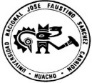 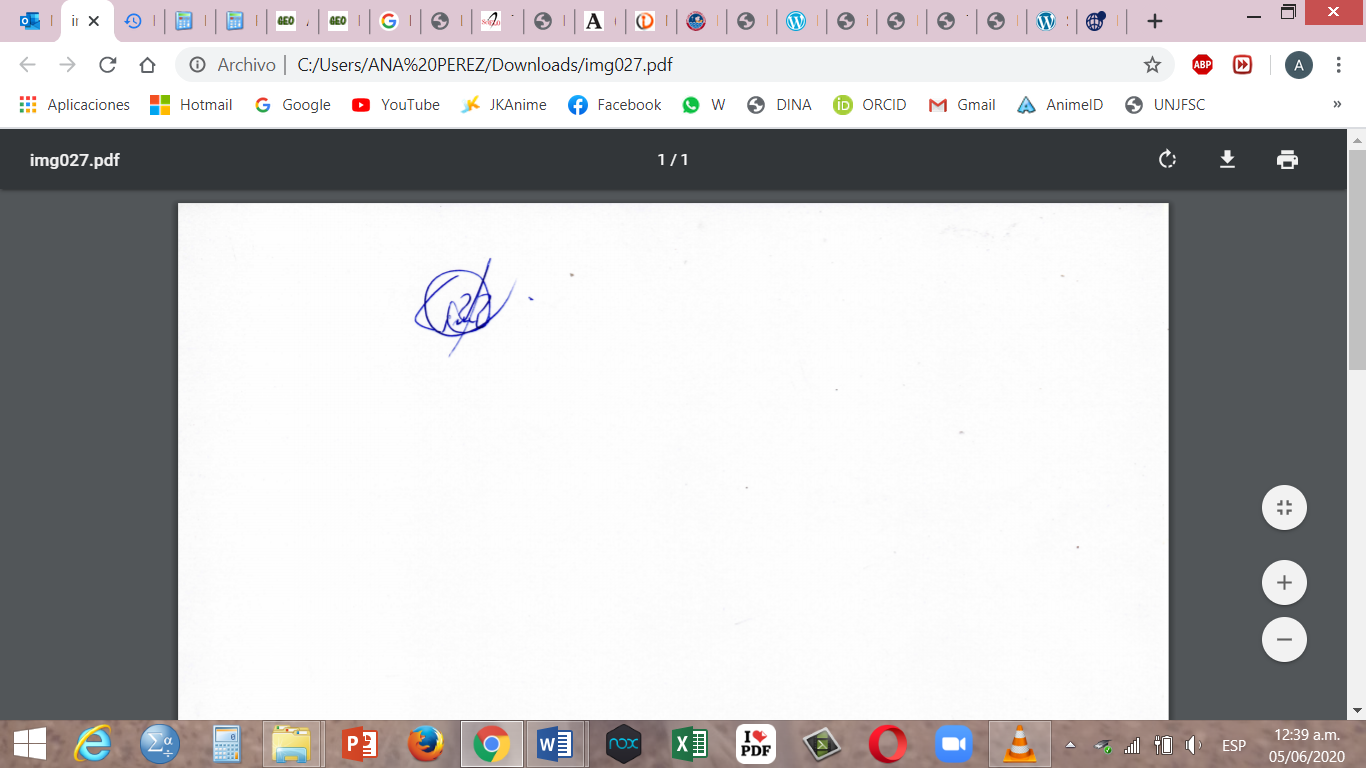 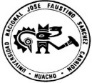 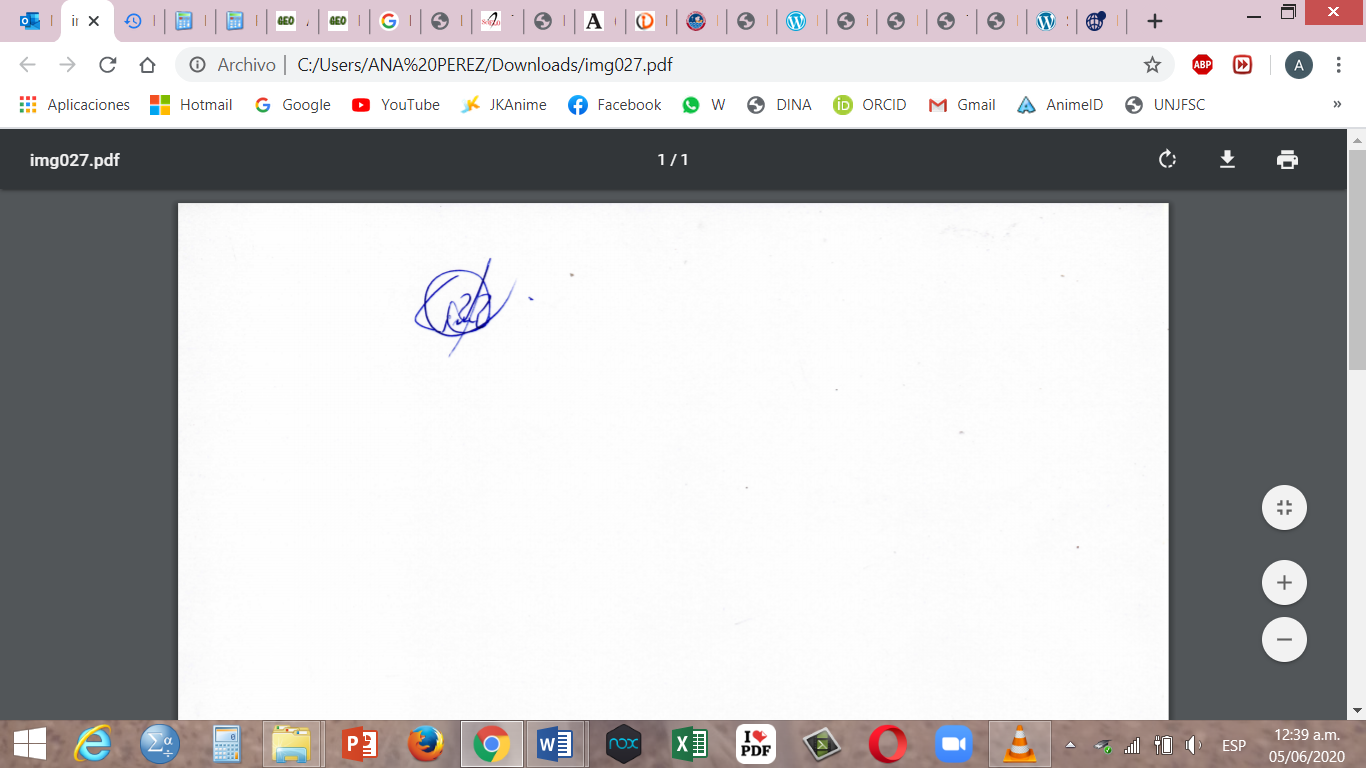 Línea de CarreraElaboración de indicadores socio económicos y demográficosSemestre Académico2020-ICódigo del Curso170102404Créditos4Horas Semanales Hrs. Totales: 6         Teóricas 2   Practicas 4CicloIVSecciónAApellidos y Nombres del DocentePérez Ramírez, José LuisCorreo Institucionaljperez@unjfsc.edu.peN° De Celular957781936CAPACIDAD DE LA UNIDAD DIDÁCTICANOMBRE DE LA UNIDAD DIDÁCTICASEMANASUNIDAD IEn nuestro mundo, muchas clases de modelos están asociados a diversas clases de actividades los físicos construyen modelos del universo, los economistas modelos económicos etc. Pese a la diversidad de modelos, hay un aspecto en común. Todos son representaciones simplificadas de la realidad. Tomando en cuenta que toda  organización debe incrementar su productividad y eficiencia para ello debemos dar importancia a la comprensión, análisis  y dominio en la solución  del método gráfico como del  planteamiento  de modelos matemáticos y resolver los mismos adecuadamente.Modelos en Investigación Operativa1-4UNIDADIIDado que la mayoría de problemas del mundo real contienen más de dos variables de decisión, dichos problemas son resueltos mediante método o algoritmo simplex En los temas anteriores hemos aprendido bastante sobre la representación geométrica de los modelos de programación lineal. Con el objeto de profundizar en la comprensión de los materiales actuales, siempre que sea posible relacionaremos el enfoque algebraico de esta unidad con el geométrico que ya es familiar.Modelo de Programación Lineal5-8UNIDADIIIEn este mundo competitivo, donde la oferta y la demanda cambian constantemente es necesario para las empresas, investigar los cambios que experimenta la solución óptima de un problema de programación lineal cuando algunos de los datos del problema es modificado. Ante la necesidad de hacer llegar los productos de sus diversos almacenes a sus consumidores, con el objetivo de satisfacer la demanda a un costo mínimo, el estudiante debe conocer ciertos casos especiales que le ayudará a resolverlo en forma rápida y eficiente mediante algoritmos especiales.Modelos de Transporte y Asignación9-12UNIDADIVPara empezar, recordemos de los temas anteriores que los problemas de programación lineal se permiten a las variables tener valores fraccionarios. A pesar de que las variables de decisión en el mundo real a menudo deben ser enteras. Por ejemplo una empresa produce costales de alimento para ganado. Una solución que requiera se fabriquen 4521.461 costales de alimento carece de sentido. Estos problemas deben ser resueltos mediante algoritmos especialmente diseñados para resolver problemas de programación entera.Programación Entera13-16N°INDICADORES DE CAPACIDAD AL FINALIZAR EL CURSO1Compara los diversos tipos de modelo y su significado, tomando como base las clases y material bibliográfico.2Analiza los modelos que se dan en las diferentes tipos de empresas basado en la bibliografía validado Analiza 3Promueve en el trabajo la representación geométrica y solución gráfica de las desigualdades y contornos basados en el álgebra y geometría y materiales bibliográficos. 4Emplea recursos adecuados en el trabajo, tomando como base los conocimientos adquiridos5Calcula los diferentes rangos de aceptabilidad como indicadores para la toma de decisiones en la empresa.6Examina exhaustivamente los pasos o procedimiento, tomando como base los manuales de procesos actualizados.7Identifica las dificultades que ofrece el método de las M o penalización, tomando como base a bibliografías actualizadas.8Propone los métodos más adecuado y eficientes, tomando como base las bibliografías adecuadas.9 Diseña nuevos procedimientos o pasos, tomando como base las bibliografías actualizadas y adecuadas.10Describe los procedimientos de sensibilidad de disponibilidad de recursos como la variación de los coeficientes de la función objetivo. tomando como base el bibliografía adecuada y actualizada 11Identifica los procedimientos   de cada uno de los métodos, basados en la las bibliografías adecuadas.12Calcula la mejor solución Utilizando el algoritmo o método adecuado. 13Discute los resultados obtenidos según los métodos utilizados, en base a las bibliografías actualizadas y adecuadas.  14Desarrolla los procedimientos para obtener la solución de un problema de asignación a través del uso de método Húngaro.15Localiza la zona factible en un problema de programación entera con dos variables de decisión.16Diseña procedimiento para la ejecución del algoritmo de bifurcación y acotamiento en búsqueda de la solución óptima.UNIDAD DIDÁCTICA I:MODELOS EN INVESTIGACIÓN OPERATIVACAPACIDAD DE LA UNIDAD DIDÁCTICA I: En nuestro mundo, muchas clases de modelos están asociados a diversas clases de actividades los físicos construyen modelos del universo, los economistas modelos económicos etc. Pese a la diversidad de modelos, hay un aspecto en común. Todos son representaciones simplificadas de la realidad. Tomando en cuenta que toda  organización debe incrementar su productividad y eficiencia para ello debemos dar importancia a la comprensión, análisis  y dominio en la solución  del método gráfico como del  planteamiento  de modelos matemáticos y resolver los mismos adecuadamente.CAPACIDAD DE LA UNIDAD DIDÁCTICA I: En nuestro mundo, muchas clases de modelos están asociados a diversas clases de actividades los físicos construyen modelos del universo, los economistas modelos económicos etc. Pese a la diversidad de modelos, hay un aspecto en común. Todos son representaciones simplificadas de la realidad. Tomando en cuenta que toda  organización debe incrementar su productividad y eficiencia para ello debemos dar importancia a la comprensión, análisis  y dominio en la solución  del método gráfico como del  planteamiento  de modelos matemáticos y resolver los mismos adecuadamente.CAPACIDAD DE LA UNIDAD DIDÁCTICA I: En nuestro mundo, muchas clases de modelos están asociados a diversas clases de actividades los físicos construyen modelos del universo, los economistas modelos económicos etc. Pese a la diversidad de modelos, hay un aspecto en común. Todos son representaciones simplificadas de la realidad. Tomando en cuenta que toda  organización debe incrementar su productividad y eficiencia para ello debemos dar importancia a la comprensión, análisis  y dominio en la solución  del método gráfico como del  planteamiento  de modelos matemáticos y resolver los mismos adecuadamente.CAPACIDAD DE LA UNIDAD DIDÁCTICA I: En nuestro mundo, muchas clases de modelos están asociados a diversas clases de actividades los físicos construyen modelos del universo, los economistas modelos económicos etc. Pese a la diversidad de modelos, hay un aspecto en común. Todos son representaciones simplificadas de la realidad. Tomando en cuenta que toda  organización debe incrementar su productividad y eficiencia para ello debemos dar importancia a la comprensión, análisis  y dominio en la solución  del método gráfico como del  planteamiento  de modelos matemáticos y resolver los mismos adecuadamente.CAPACIDAD DE LA UNIDAD DIDÁCTICA I: En nuestro mundo, muchas clases de modelos están asociados a diversas clases de actividades los físicos construyen modelos del universo, los economistas modelos económicos etc. Pese a la diversidad de modelos, hay un aspecto en común. Todos son representaciones simplificadas de la realidad. Tomando en cuenta que toda  organización debe incrementar su productividad y eficiencia para ello debemos dar importancia a la comprensión, análisis  y dominio en la solución  del método gráfico como del  planteamiento  de modelos matemáticos y resolver los mismos adecuadamente.CAPACIDAD DE LA UNIDAD DIDÁCTICA I: En nuestro mundo, muchas clases de modelos están asociados a diversas clases de actividades los físicos construyen modelos del universo, los economistas modelos económicos etc. Pese a la diversidad de modelos, hay un aspecto en común. Todos son representaciones simplificadas de la realidad. Tomando en cuenta que toda  organización debe incrementar su productividad y eficiencia para ello debemos dar importancia a la comprensión, análisis  y dominio en la solución  del método gráfico como del  planteamiento  de modelos matemáticos y resolver los mismos adecuadamente.CAPACIDAD DE LA UNIDAD DIDÁCTICA I: En nuestro mundo, muchas clases de modelos están asociados a diversas clases de actividades los físicos construyen modelos del universo, los economistas modelos económicos etc. Pese a la diversidad de modelos, hay un aspecto en común. Todos son representaciones simplificadas de la realidad. Tomando en cuenta que toda  organización debe incrementar su productividad y eficiencia para ello debemos dar importancia a la comprensión, análisis  y dominio en la solución  del método gráfico como del  planteamiento  de modelos matemáticos y resolver los mismos adecuadamente.CAPACIDAD DE LA UNIDAD DIDÁCTICA I: En nuestro mundo, muchas clases de modelos están asociados a diversas clases de actividades los físicos construyen modelos del universo, los economistas modelos económicos etc. Pese a la diversidad de modelos, hay un aspecto en común. Todos son representaciones simplificadas de la realidad. Tomando en cuenta que toda  organización debe incrementar su productividad y eficiencia para ello debemos dar importancia a la comprensión, análisis  y dominio en la solución  del método gráfico como del  planteamiento  de modelos matemáticos y resolver los mismos adecuadamente.UNIDAD DIDÁCTICA I:MODELOS EN INVESTIGACIÓN OPERATIVASEMANACONTENIDOS CONTENIDOS CONTENIDOS CONTENIDOS ESTRATEGIAS DE LA ENSEÑANZA VIRTUALESTRATEGIAS DE LA ENSEÑANZA VIRTUALINDICADORES DE LOGRO DE LA CAPACIDAD UNIDAD DIDÁCTICA I:MODELOS EN INVESTIGACIÓN OPERATIVASEMANACONCEPTUALPROCEDIMENTALPROCEDIMENTALACTITUDINALESTRATEGIAS DE LA ENSEÑANZA VIRTUALESTRATEGIAS DE LA ENSEÑANZA VIRTUALINDICADORES DE LOGRO DE LA CAPACIDAD UNIDAD DIDÁCTICA I:MODELOS EN INVESTIGACIÓN OPERATIVA1Indicaciones Generales. Modelos utilizados en Investigación Operativa. Clases de modelos. Evaluación de AlternativasReconoce la importancia de los modelos en planteamiento de soluciones a problemas reales.Participa en el trabajo en equipo Asume responsabilidad para desarrollar trabajo de investigaciónReconoce la importancia de los modelos en planteamiento de soluciones a problemas reales.Participa en el trabajo en equipo Asume responsabilidad para desarrollar trabajo de investigaciónValora el trabajo en equipoAsume una actitud criticaValora el desarrollo de su aprendizajeExpositiva (Docente/Alumno)Uso del Google MeetDebate dirigido (Discusiones)Foros, ChatLecturasUso de repositorios digitalesLluvia de ideas (Saberes previos)Foros, ChatExpositiva (Docente/Alumno)Uso del Google MeetDebate dirigido (Discusiones)Foros, ChatLecturasUso de repositorios digitalesLluvia de ideas (Saberes previos)Foros, ChatCompara los diversos tipos de modelo y su significado, tomando como base las clases y material bibliográfico.UNIDAD DIDÁCTICA I:MODELOS EN INVESTIGACIÓN OPERATIVA2Formulación del modelo de Programación Lineal. Desarrollo de Modelos Reconoce los elementos de los modelos Formula  diversas situaciones problemáticas reales Reconoce los elementos de los modelos Formula  diversas situaciones problemáticas reales Mantiene una actitud criticaValora el trabajo en equipoExpositiva (Docente/Alumno)Uso del Google MeetDebate dirigido (Discusiones)Foros, ChatLecturasUso de repositorios digitalesLluvia de ideas (Saberes previos)Foros, ChatExpositiva (Docente/Alumno)Uso del Google MeetDebate dirigido (Discusiones)Foros, ChatLecturasUso de repositorios digitalesLluvia de ideas (Saberes previos)Foros, ChatAnaliza los modelos que se dan en las diferentes tipos de empresas basado en la bibliografía validado Analiza UNIDAD DIDÁCTICA I:MODELOS EN INVESTIGACIÓN OPERATIVA3Métodos de Solución de modelos de P.L.Método Grafico: Gráfico de una Función lineal: restricciones, FL. Identifica las partes del método grafico.Identifica las limitaciones que tiene el método grafico problemáticas reales  Identifica las partes del método grafico.Identifica las limitaciones que tiene el método grafico problemáticas reales  Valora el trabajo en equipoAsume una actitud criticaValora el desarrollo de su aprendizajeExpositiva (Docente/Alumno)Uso del Google MeetDebate dirigido (Discusiones)Foros, ChatLecturasUso de repositorios digitalesLluvia de ideas (Saberes previos)Foros, ChatExpositiva (Docente/Alumno)Uso del Google MeetDebate dirigido (Discusiones)Foros, ChatLecturasUso de repositorios digitalesLluvia de ideas (Saberes previos)Foros, ChatPromueve en el trabajo la representación geométrica y solución gráfica de las desigualdades basados en el álgebra y geometría y materiales bibliográficos. UNIDAD DIDÁCTICA I:MODELOS EN INVESTIGACIÓN OPERATIVA4Analiza el impacto en los resultados del modelo (solución óptima y valor óptimo) en aquellos casos donde uno o varios parámetros sufren modificaciones en relación a sus valores originales Formula  diversas situaciones problemáticas reales Participa en el trabajo en equipo Formula  diversas situaciones problemáticas reales Participa en el trabajo en equipo Valora el trabajo en equipoAsume una actitud criticaValora el desarrollo de su aprendizajeExpositiva (Docente/Alumno)Uso del Google MeetDebate dirigido (Discusiones)Foros, ChatLecturasUso de repositorios digitalesLluvia de ideas (Saberes previos)Foros, ChatExpositiva (Docente/Alumno)Uso del Google MeetDebate dirigido (Discusiones)Foros, ChatLecturasUso de repositorios digitalesLluvia de ideas (Saberes previos)Foros, ChatEmplea recursos adecuados en el trabajo, tomando como base los conocimientos adquiridosUNIDAD DIDÁCTICA I:MODELOS EN INVESTIGACIÓN OPERATIVAEVALUACIÓN DE LA UNIDAD DIDÁCTICAEVALUACIÓN DE LA UNIDAD DIDÁCTICAEVALUACIÓN DE LA UNIDAD DIDÁCTICAEVALUACIÓN DE LA UNIDAD DIDÁCTICAEVALUACIÓN DE LA UNIDAD DIDÁCTICAEVALUACIÓN DE LA UNIDAD DIDÁCTICAEVALUACIÓN DE LA UNIDAD DIDÁCTICAUNIDAD DIDÁCTICA I:MODELOS EN INVESTIGACIÓN OPERATIVAEVIDENCIA DE CONOCIMIENTOSEVIDENCIA DE CONOCIMIENTOSEVIDENCIA DE PRODUCTOEVIDENCIA DE PRODUCTOEVIDENCIA DE PRODUCTOEVIDENCIA DE DESEMPEÑOEVIDENCIA DE DESEMPEÑOUNIDAD DIDÁCTICA I:MODELOS EN INVESTIGACIÓN OPERATIVAEstudios de CasosCuestionariosEstudios de CasosCuestionariosTrabajos individuales y/o grupalesSoluciones a Ejercicios propuestosTrabajos individuales y/o grupalesSoluciones a Ejercicios propuestosTrabajos individuales y/o grupalesSoluciones a Ejercicios propuestosComportamiento en clase virtual y chatComportamiento en clase virtual y chatUNIDAD DIDÁCTICA II:CAPACIDAD DE LA UNIDAD DIDÁCTICA II: Dado que la mayoría de problemas del mundo real contienen más de dos variables de decisión, dichos problemas son resueltos mediante método o algoritmo simplex En los temas anteriores hemos aprendido bastante sobre la representación geométrica de los modelos de programación lineal. Con el objeto de profundizar en la comprensión de los materiales actuales, siempre que sea posible relacionaremos el enfoque algebraico de esta unidad con el geométrico que ya es familiarCAPACIDAD DE LA UNIDAD DIDÁCTICA II: Dado que la mayoría de problemas del mundo real contienen más de dos variables de decisión, dichos problemas son resueltos mediante método o algoritmo simplex En los temas anteriores hemos aprendido bastante sobre la representación geométrica de los modelos de programación lineal. Con el objeto de profundizar en la comprensión de los materiales actuales, siempre que sea posible relacionaremos el enfoque algebraico de esta unidad con el geométrico que ya es familiarCAPACIDAD DE LA UNIDAD DIDÁCTICA II: Dado que la mayoría de problemas del mundo real contienen más de dos variables de decisión, dichos problemas son resueltos mediante método o algoritmo simplex En los temas anteriores hemos aprendido bastante sobre la representación geométrica de los modelos de programación lineal. Con el objeto de profundizar en la comprensión de los materiales actuales, siempre que sea posible relacionaremos el enfoque algebraico de esta unidad con el geométrico que ya es familiarCAPACIDAD DE LA UNIDAD DIDÁCTICA II: Dado que la mayoría de problemas del mundo real contienen más de dos variables de decisión, dichos problemas son resueltos mediante método o algoritmo simplex En los temas anteriores hemos aprendido bastante sobre la representación geométrica de los modelos de programación lineal. Con el objeto de profundizar en la comprensión de los materiales actuales, siempre que sea posible relacionaremos el enfoque algebraico de esta unidad con el geométrico que ya es familiarCAPACIDAD DE LA UNIDAD DIDÁCTICA II: Dado que la mayoría de problemas del mundo real contienen más de dos variables de decisión, dichos problemas son resueltos mediante método o algoritmo simplex En los temas anteriores hemos aprendido bastante sobre la representación geométrica de los modelos de programación lineal. Con el objeto de profundizar en la comprensión de los materiales actuales, siempre que sea posible relacionaremos el enfoque algebraico de esta unidad con el geométrico que ya es familiarCAPACIDAD DE LA UNIDAD DIDÁCTICA II: Dado que la mayoría de problemas del mundo real contienen más de dos variables de decisión, dichos problemas son resueltos mediante método o algoritmo simplex En los temas anteriores hemos aprendido bastante sobre la representación geométrica de los modelos de programación lineal. Con el objeto de profundizar en la comprensión de los materiales actuales, siempre que sea posible relacionaremos el enfoque algebraico de esta unidad con el geométrico que ya es familiarCAPACIDAD DE LA UNIDAD DIDÁCTICA II: Dado que la mayoría de problemas del mundo real contienen más de dos variables de decisión, dichos problemas son resueltos mediante método o algoritmo simplex En los temas anteriores hemos aprendido bastante sobre la representación geométrica de los modelos de programación lineal. Con el objeto de profundizar en la comprensión de los materiales actuales, siempre que sea posible relacionaremos el enfoque algebraico de esta unidad con el geométrico que ya es familiarCAPACIDAD DE LA UNIDAD DIDÁCTICA II: Dado que la mayoría de problemas del mundo real contienen más de dos variables de decisión, dichos problemas son resueltos mediante método o algoritmo simplex En los temas anteriores hemos aprendido bastante sobre la representación geométrica de los modelos de programación lineal. Con el objeto de profundizar en la comprensión de los materiales actuales, siempre que sea posible relacionaremos el enfoque algebraico de esta unidad con el geométrico que ya es familiarUNIDAD DIDÁCTICA II:SEMANACONTENIDOS CONTENIDOS CONTENIDOS CONTENIDOS ESTRATEGIAS DE LA ENSEÑANZA VIRTUALESTRATEGIAS DE LA ENSEÑANZA VIRTUALINDICADORES DE LOGRO DE LA CAPACIDAD UNIDAD DIDÁCTICA II:SEMANACONCEPTUALPROCEDIMENTALPROCEDIMENTALACTITUDINALESTRATEGIAS DE LA ENSEÑANZA VIRTUALESTRATEGIAS DE LA ENSEÑANZA VIRTUALINDICADORES DE LOGRO DE LA CAPACIDAD UNIDAD DIDÁCTICA II:5Métodos de Solución de modelos de P.L.Método Símplex: Caso de Maximización, Aplica el método simplex en la solución de problemas.Explica los resultados obtenidos por el método simplex.Participa en el trabajo en equipo Aplica el método simplex en la solución de problemas.Explica los resultados obtenidos por el método simplex.Participa en el trabajo en equipo Valora el trabajo en equipoAsume una actitud criticaValora el desarrollo de su aprendizajeExpositiva (Docente/Alumno)Uso del Google MeetDebate dirigido (Discusiones)Foros, ChatLecturasUso de repositorios digitalesLluvia de ideas (Saberes previos)Foros, ChatExpositiva (Docente/Alumno)Uso del Google MeetDebate dirigido (Discusiones)Foros, ChatLecturasUso de repositorios digitalesLluvia de ideas (Saberes previos)Foros, ChatCalcula los diferentes rangos de aceptabilidad como indicadores para la toma de decisiones en la empresa.UNIDAD DIDÁCTICA II:6Método Símplex Caso de Minimización, Aplica el método simplex en la solución de problemas.Explica los resultados obtenidos por el método simplex.Participa en el trabajo en equipo Aplica el método simplex en la solución de problemas.Explica los resultados obtenidos por el método simplex.Participa en el trabajo en equipo Valora el trabajo en equipoAsume una actitud criticaValora el desarrollo de su aprendizajeExpositiva (Docente/Alumno)Uso del Google MeetDebate dirigido (Discusiones)Foros, ChatLecturasUso de repositorios digitalesLluvia de ideas (Saberes previos)Foros, ChatExpositiva (Docente/Alumno)Uso del Google MeetDebate dirigido (Discusiones)Foros, ChatLecturasUso de repositorios digitalesLluvia de ideas (Saberes previos)Foros, ChatExamina exhaustivamente los pasos o procedimiento, tomando como base los manuales de procesos actualizados.UNIDAD DIDÁCTICA II:7Dualidad, Primal y Dual de un modelo de PL.Análisis de costos de los coeficientes económicos y de las restricciones.Compara el modelo de programación lineal con el modelo DualFormula  diversas situaciones problemáticas reales Participa en el trabajo en equipo Compara el modelo de programación lineal con el modelo DualFormula  diversas situaciones problemáticas reales Participa en el trabajo en equipo Usa Técnicas en la  solución de problemaValora el trabajo en equipoAsume una actitud criticaValora el desarrollo de su aprendizajeExpositiva (Docente/Alumno)Uso del Google MeetDebate dirigido (Discusiones)Foros, ChatLecturasUso de repositorios digitalesLluvia de ideas (Saberes previos)Foros, ChatExpositiva (Docente/Alumno)Uso del Google MeetDebate dirigido (Discusiones)Foros, ChatLecturasUso de repositorios digitalesLluvia de ideas (Saberes previos)Foros, ChatIdentifica las dificultades que ofrece el método de las M o penalización, tomando como base a bibliografías actualizadas.UNIDAD DIDÁCTICA II:8Como elaborar la última tabla Dual  a partir de la última tabla Simplex.Implanta la solución del dual a partir de la solución del método simplex del primalParticipa en el trabajo en equipo Implanta la solución del dual a partir de la solución del método simplex del primalParticipa en el trabajo en equipo Usa Técnicas en la  solución de problemaValora el trabajo en equipoAsume una actitud criticaValora el desarrollo de su aprendizajeExpositiva (Docente/Alumno)Uso del Google MeetDebate dirigido (Discusiones)Foros, ChatLecturasUso de repositorios digitalesLluvia de ideas (Saberes previos)Foros, ChatExpositiva (Docente/Alumno)Uso del Google MeetDebate dirigido (Discusiones)Foros, ChatLecturasUso de repositorios digitalesLluvia de ideas (Saberes previos)Foros, ChatPropone los métodos más adecuado y eficientes, tomando como base las bibliografías adecuadas.UNIDAD DIDÁCTICA II:EVALUACIÓN DE LA UNIDAD DIDÁCTICAEVALUACIÓN DE LA UNIDAD DIDÁCTICAEVALUACIÓN DE LA UNIDAD DIDÁCTICAEVALUACIÓN DE LA UNIDAD DIDÁCTICAEVALUACIÓN DE LA UNIDAD DIDÁCTICAEVALUACIÓN DE LA UNIDAD DIDÁCTICAEVALUACIÓN DE LA UNIDAD DIDÁCTICAUNIDAD DIDÁCTICA II:EVIDENCIA DE CONOCIMIENTOSEVIDENCIA DE CONOCIMIENTOSEVIDENCIA DE PRODUCTOEVIDENCIA DE PRODUCTOEVIDENCIA DE PRODUCTOEVIDENCIA DE DESEMPEÑOEVIDENCIA DE DESEMPEÑOUNIDAD DIDÁCTICA II:Estudios de CasosCuestionariosEstudios de CasosCuestionariosTrabajos individuales y/o grupalesSoluciones a Ejercicios propuestosTrabajos individuales y/o grupalesSoluciones a Ejercicios propuestosTrabajos individuales y/o grupalesSoluciones a Ejercicios propuestosComportamiento en clase virtual y chatComportamiento en clase virtual y chatUNIDAD DIDÁCTICA III:CAPACIDAD DE LA UNIDAD DIDÁCTICA III: En este mundo competitivo, donde la oferta y la demanda cambian constantemente es necesario para las empresas, investigar los cambios que experimenta la solución óptima de un problema de programación lineal cuando algunos de los datos del problema es modificado. Ante la necesidad de hacer llegar los productos de sus diversos almacenes a sus consumidores, con el objetivo de satisfacer la demanda a un costo mínimo, el estudiante debe conocer ciertos casos especiales que le ayudará a resolverlo en forma rápida y eficiente mediante algoritmos especialesCAPACIDAD DE LA UNIDAD DIDÁCTICA III: En este mundo competitivo, donde la oferta y la demanda cambian constantemente es necesario para las empresas, investigar los cambios que experimenta la solución óptima de un problema de programación lineal cuando algunos de los datos del problema es modificado. Ante la necesidad de hacer llegar los productos de sus diversos almacenes a sus consumidores, con el objetivo de satisfacer la demanda a un costo mínimo, el estudiante debe conocer ciertos casos especiales que le ayudará a resolverlo en forma rápida y eficiente mediante algoritmos especialesCAPACIDAD DE LA UNIDAD DIDÁCTICA III: En este mundo competitivo, donde la oferta y la demanda cambian constantemente es necesario para las empresas, investigar los cambios que experimenta la solución óptima de un problema de programación lineal cuando algunos de los datos del problema es modificado. Ante la necesidad de hacer llegar los productos de sus diversos almacenes a sus consumidores, con el objetivo de satisfacer la demanda a un costo mínimo, el estudiante debe conocer ciertos casos especiales que le ayudará a resolverlo en forma rápida y eficiente mediante algoritmos especialesCAPACIDAD DE LA UNIDAD DIDÁCTICA III: En este mundo competitivo, donde la oferta y la demanda cambian constantemente es necesario para las empresas, investigar los cambios que experimenta la solución óptima de un problema de programación lineal cuando algunos de los datos del problema es modificado. Ante la necesidad de hacer llegar los productos de sus diversos almacenes a sus consumidores, con el objetivo de satisfacer la demanda a un costo mínimo, el estudiante debe conocer ciertos casos especiales que le ayudará a resolverlo en forma rápida y eficiente mediante algoritmos especialesCAPACIDAD DE LA UNIDAD DIDÁCTICA III: En este mundo competitivo, donde la oferta y la demanda cambian constantemente es necesario para las empresas, investigar los cambios que experimenta la solución óptima de un problema de programación lineal cuando algunos de los datos del problema es modificado. Ante la necesidad de hacer llegar los productos de sus diversos almacenes a sus consumidores, con el objetivo de satisfacer la demanda a un costo mínimo, el estudiante debe conocer ciertos casos especiales que le ayudará a resolverlo en forma rápida y eficiente mediante algoritmos especialesCAPACIDAD DE LA UNIDAD DIDÁCTICA III: En este mundo competitivo, donde la oferta y la demanda cambian constantemente es necesario para las empresas, investigar los cambios que experimenta la solución óptima de un problema de programación lineal cuando algunos de los datos del problema es modificado. Ante la necesidad de hacer llegar los productos de sus diversos almacenes a sus consumidores, con el objetivo de satisfacer la demanda a un costo mínimo, el estudiante debe conocer ciertos casos especiales que le ayudará a resolverlo en forma rápida y eficiente mediante algoritmos especialesCAPACIDAD DE LA UNIDAD DIDÁCTICA III: En este mundo competitivo, donde la oferta y la demanda cambian constantemente es necesario para las empresas, investigar los cambios que experimenta la solución óptima de un problema de programación lineal cuando algunos de los datos del problema es modificado. Ante la necesidad de hacer llegar los productos de sus diversos almacenes a sus consumidores, con el objetivo de satisfacer la demanda a un costo mínimo, el estudiante debe conocer ciertos casos especiales que le ayudará a resolverlo en forma rápida y eficiente mediante algoritmos especialesCAPACIDAD DE LA UNIDAD DIDÁCTICA III: En este mundo competitivo, donde la oferta y la demanda cambian constantemente es necesario para las empresas, investigar los cambios que experimenta la solución óptima de un problema de programación lineal cuando algunos de los datos del problema es modificado. Ante la necesidad de hacer llegar los productos de sus diversos almacenes a sus consumidores, con el objetivo de satisfacer la demanda a un costo mínimo, el estudiante debe conocer ciertos casos especiales que le ayudará a resolverlo en forma rápida y eficiente mediante algoritmos especialesUNIDAD DIDÁCTICA III:SEMANACONTENIDOS CONTENIDOS CONTENIDOS CONTENIDOS ESTRATEGIAS DE LA ENSEÑANZA VIRTUALESTRATEGIAS DE LA ENSEÑANZA VIRTUALINDICADORES DE LOGRO DE LA CAPACIDAD UNIDAD DIDÁCTICA III:SEMANACONCEPTUALPROCEDIMENTALPROCEDIMENTALACTITUDINALESTRATEGIAS DE LA ENSEÑANZA VIRTUALESTRATEGIAS DE LA ENSEÑANZA VIRTUALINDICADORES DE LOGRO DE LA CAPACIDAD UNIDAD DIDÁCTICA III:9Análisis de Sensibilidad. de los coefi-cientes económicos (cj), sensibilidad de recursos o disponibilidades (bi) y otros.(parte 1)Identifica la necesidad de  variabilidad de los elementos de un modelo de P.L. Identifica la necesidad de  variabilidad de los elementos de un modelo de P.L. Valora el trabajo en equipoAsume una actitud criticaValora el desarrollo de su aprendizajeExpositiva (Docente/Alumno)Uso del Google MeetDebate dirigido (Discusiones)Foros, ChatLecturasUso de repositorios digitalesLluvia de ideas (Saberes previos)Foros, ChatExpositiva (Docente/Alumno)Uso del Google MeetDebate dirigido (Discusiones)Foros, ChatLecturasUso de repositorios digitalesLluvia de ideas (Saberes previos)Foros, ChatDiseña nuevos procedimientos , tomando como base las bibliografías actualizadas y adecuadas.UNIDAD DIDÁCTICA III:10Análisis de Sensibilidad. Sensibilidad de los coefi-cientes económicos (cj), sensibilidad de recursos o disponibilidades (bi) y otros.(parte 2)Formula  diversas situaciones problemáticas reales Participa en el trabajo en equipoFormula  diversas situaciones problemáticas reales Participa en el trabajo en equipoValora el trabajo en equipoAsume una actitud criticaValora el desarrollo de su aprendizajeExpositiva (Docente/Alumno)Uso del Google MeetDebate dirigido (Discusiones)Foros, ChatLecturasUso de repositorios digitalesLluvia de ideas (Saberes previos)Foros, ChatExpositiva (Docente/Alumno)Uso del Google MeetDebate dirigido (Discusiones)Foros, ChatLecturasUso de repositorios digitalesLluvia de ideas (Saberes previos)Foros, ChatDescribe los procedimientos de sensibilidad de disponibilidad de recursos como la variación de los coeficientes de la función objetivo. tomando como base el bibliografía adecuada UNIDAD DIDÁCTICA III:11Uso de Software en la solución de problemas de PL: Super Lindo, WinQSB  Tora, PL/1 y otros. Manual de uso de cada softwareIdentifica la necesidad del uso de software en la solución de problemas.Participa en el trabajo en equipo Asume responsabilidad para desarrollar trabajo de investigaciónIdentifica la necesidad del uso de software en la solución de problemas.Participa en el trabajo en equipo Asume responsabilidad para desarrollar trabajo de investigaciónValora el trabajo en equipoAsume una actitud criticaValora el desarrollo de su aprendizajeExpositiva (Docente/Alumno)Uso del Google MeetDebate dirigido (Discusiones)Foros, ChatLecturasUso de repositorios digitalesLluvia de ideas (Saberes previos)Foros, ChatExpositiva (Docente/Alumno)Uso del Google MeetDebate dirigido (Discusiones)Foros, ChatLecturasUso de repositorios digitalesLluvia de ideas (Saberes previos)Foros, ChatIdentifica los procedimientos   de cada uno de los métodos, basados en la las bibliografías adecuadas.UNIDAD DIDÁCTICA III:12Modelo de transporte: Métodos para hallar la solución básica (Esquina nor-oeste, Matriz mínima, Identifica al modelo de transporte como un caso particular del modelo de PLAplica los diferentes métodos en la solución de problemas según corresponda Identifica al modelo de transporte como un caso particular del modelo de PLAplica los diferentes métodos en la solución de problemas según corresponda Valora el trabajo en equipoAsume una actitud criticaValora el desarrollo de su aprendizajeExpositiva (Docente/Alumno)Uso del Google MeetDebate dirigido (Discusiones)Foros, ChatLecturasUso de repositorios digitalesLluvia de ideas (Saberes previos)Foros, ChatExpositiva (Docente/Alumno)Uso del Google MeetDebate dirigido (Discusiones)Foros, ChatLecturasUso de repositorios digitalesLluvia de ideas (Saberes previos)Foros, ChatCalcula la mejor solución Utilizando el algoritmo o método adecuado.UNIDAD DIDÁCTICA III:EVALUACIÓN DE LA UNIDAD DIDÁCTICAEVALUACIÓN DE LA UNIDAD DIDÁCTICAEVALUACIÓN DE LA UNIDAD DIDÁCTICAEVALUACIÓN DE LA UNIDAD DIDÁCTICAEVALUACIÓN DE LA UNIDAD DIDÁCTICAEVALUACIÓN DE LA UNIDAD DIDÁCTICAEVALUACIÓN DE LA UNIDAD DIDÁCTICAUNIDAD DIDÁCTICA III:EVIDENCIA DE CONOCIMIENTOSEVIDENCIA DE CONOCIMIENTOSEVIDENCIA DE PRODUCTOEVIDENCIA DE PRODUCTOEVIDENCIA DE PRODUCTOEVIDENCIA DE DESEMPEÑOEVIDENCIA DE DESEMPEÑOUNIDAD DIDÁCTICA III:Estudios de CasosCuestionariosEstudios de CasosCuestionariosTrabajos individuales y/o grupalesSoluciones a Ejercicios propuestosTrabajos individuales y/o grupalesSoluciones a Ejercicios propuestosTrabajos individuales y/o grupalesSoluciones a Ejercicios propuestosComportamiento en clase virtual y chatComportamiento en clase virtual y chatUNIDAD DIDÁCTICA IV:CAPACIDAD DE LA UNIDAD DIDÁCTICA IV: Para empezar, recordemos de los temas anteriores que los problemas de programación lineal se permiten a las variables tener valores fraccionarios. A pesar de que las variables de decisión en el mundo real a menudo deben ser enteras. Por ejemplo una empresa produce costales de alimento para ganado. Una solución que requiera se fabriquen 4521.461 costales de alimento carece de sentido. Estos problemas deben ser resueltos mediante algoritmos especialmente diseñados para resolver problemas de programación enteraCAPACIDAD DE LA UNIDAD DIDÁCTICA IV: Para empezar, recordemos de los temas anteriores que los problemas de programación lineal se permiten a las variables tener valores fraccionarios. A pesar de que las variables de decisión en el mundo real a menudo deben ser enteras. Por ejemplo una empresa produce costales de alimento para ganado. Una solución que requiera se fabriquen 4521.461 costales de alimento carece de sentido. Estos problemas deben ser resueltos mediante algoritmos especialmente diseñados para resolver problemas de programación enteraCAPACIDAD DE LA UNIDAD DIDÁCTICA IV: Para empezar, recordemos de los temas anteriores que los problemas de programación lineal se permiten a las variables tener valores fraccionarios. A pesar de que las variables de decisión en el mundo real a menudo deben ser enteras. Por ejemplo una empresa produce costales de alimento para ganado. Una solución que requiera se fabriquen 4521.461 costales de alimento carece de sentido. Estos problemas deben ser resueltos mediante algoritmos especialmente diseñados para resolver problemas de programación enteraCAPACIDAD DE LA UNIDAD DIDÁCTICA IV: Para empezar, recordemos de los temas anteriores que los problemas de programación lineal se permiten a las variables tener valores fraccionarios. A pesar de que las variables de decisión en el mundo real a menudo deben ser enteras. Por ejemplo una empresa produce costales de alimento para ganado. Una solución que requiera se fabriquen 4521.461 costales de alimento carece de sentido. Estos problemas deben ser resueltos mediante algoritmos especialmente diseñados para resolver problemas de programación enteraCAPACIDAD DE LA UNIDAD DIDÁCTICA IV: Para empezar, recordemos de los temas anteriores que los problemas de programación lineal se permiten a las variables tener valores fraccionarios. A pesar de que las variables de decisión en el mundo real a menudo deben ser enteras. Por ejemplo una empresa produce costales de alimento para ganado. Una solución que requiera se fabriquen 4521.461 costales de alimento carece de sentido. Estos problemas deben ser resueltos mediante algoritmos especialmente diseñados para resolver problemas de programación enteraCAPACIDAD DE LA UNIDAD DIDÁCTICA IV: Para empezar, recordemos de los temas anteriores que los problemas de programación lineal se permiten a las variables tener valores fraccionarios. A pesar de que las variables de decisión en el mundo real a menudo deben ser enteras. Por ejemplo una empresa produce costales de alimento para ganado. Una solución que requiera se fabriquen 4521.461 costales de alimento carece de sentido. Estos problemas deben ser resueltos mediante algoritmos especialmente diseñados para resolver problemas de programación enteraCAPACIDAD DE LA UNIDAD DIDÁCTICA IV: Para empezar, recordemos de los temas anteriores que los problemas de programación lineal se permiten a las variables tener valores fraccionarios. A pesar de que las variables de decisión en el mundo real a menudo deben ser enteras. Por ejemplo una empresa produce costales de alimento para ganado. Una solución que requiera se fabriquen 4521.461 costales de alimento carece de sentido. Estos problemas deben ser resueltos mediante algoritmos especialmente diseñados para resolver problemas de programación enteraCAPACIDAD DE LA UNIDAD DIDÁCTICA IV: Para empezar, recordemos de los temas anteriores que los problemas de programación lineal se permiten a las variables tener valores fraccionarios. A pesar de que las variables de decisión en el mundo real a menudo deben ser enteras. Por ejemplo una empresa produce costales de alimento para ganado. Una solución que requiera se fabriquen 4521.461 costales de alimento carece de sentido. Estos problemas deben ser resueltos mediante algoritmos especialmente diseñados para resolver problemas de programación enteraUNIDAD DIDÁCTICA IV:SEMANACONTENIDOS CONTENIDOS CONTENIDOS CONTENIDOS ESTRATEGIAS DE LA ENSEÑANZA VIRTUALESTRATEGIAS DE LA ENSEÑANZA VIRTUALINDICADORES DE LOGRO DE LA CAPACIDAD UNIDAD DIDÁCTICA IV:SEMANACONCEPTUALPROCEDIMENTALPROCEDIMENTALACTITUDINALESTRATEGIAS DE LA ENSEÑANZA VIRTUALESTRATEGIAS DE LA ENSEÑANZA VIRTUALINDICADORES DE LOGRO DE LA CAPACIDAD UNIDAD DIDÁCTICA IV:13Modelo de transporte: Métodos de   Vogel, y RussellIdentifica al modelo de transporte como un caso particular del modelo de PLIdentifica al modelo de transporte como un caso particular del modelo de PLValora el trabajo en equipoAsume una actitud criticaValora el desarrollo de su aprendizajeExpositiva (Docente/Alumno)Uso del Google MeetDebate dirigido (Discusiones)Foros, ChatLecturasUso de repositorios digitalesLluvia de ideas (Saberes previos)Foros, ChatExpositiva (Docente/Alumno)Uso del Google MeetDebate dirigido (Discusiones)Foros, ChatLecturasUso de repositorios digitalesLluvia de ideas (Saberes previos)Foros, ChatDiscute los resultados obtenidos según los métodos utilizados, en base a las bibliografías actualizadas y adecuadas.  UNIDAD DIDÁCTICA IV:14Modelo de transbordo Aplica los diferentes métodos en la solución de problemas según corresponda (puede ser también un modelo de transbordo) Aplica los diferentes métodos en la solución de problemas según corresponda (puede ser también un modelo de transbordo) Valora el trabajo en equipoAsume una actitud criticaValora el desarrollo de su aprendizajeExpositiva (Docente/Alumno)Uso del Google MeetDebate dirigido (Discusiones)Foros, ChatLecturasUso de repositorios digitalesLluvia de ideas (Saberes previos)Foros, ChatExpositiva (Docente/Alumno)Uso del Google MeetDebate dirigido (Discusiones)Foros, ChatLecturasUso de repositorios digitalesLluvia de ideas (Saberes previos)Foros, ChatDesarrolla los procedimientos para obtener la solución de un problema de transbordo.UNIDAD DIDÁCTICA IV:15Modelo de Asignación. Método Húngaro que conduce a la solución optimaAplica el Método Húngaro en la selección de personalParticipa en el trabajo en equipo Asume responsabilidad para desarrollar trabajo de investigaciónAplica el Método Húngaro en la selección de personalParticipa en el trabajo en equipo Asume responsabilidad para desarrollar trabajo de investigaciónValora el trabajo en equipoAsume una actitud criticaExpositiva (Docente/Alumno)Uso del Google MeetDebate dirigido (Discusiones)Foros, ChatLecturasUso de repositorios digitalesLluvia de ideas (Saberes previos)Foros, ChatExpositiva (Docente/Alumno)Uso del Google MeetDebate dirigido (Discusiones)Foros, ChatLecturasUso de repositorios digitalesLluvia de ideas (Saberes previos)Foros, ChatReconoce el problema de asignacion y aplica correctamente el método húngaro..UNIDAD DIDÁCTICA IV:16Programación Entera. Casos: Ramificación y Acotación (Branch and Bound) Planos Cortantes (Gomory)Selecciona problemas de PL y PLE y aplica el método de solución adecuado.Participa en el trabajo en equipo Asume responsabilidad para desarrollar trabajo de investigaciónSelecciona problemas de PL y PLE y aplica el método de solución adecuado.Participa en el trabajo en equipo Asume responsabilidad para desarrollar trabajo de investigaciónValora el trabajo en equipoAsume una actitud criticaValora el desarrollo de su aprendizajeExpositiva (Docente/Alumno)Uso del Google MeetDebate dirigido (Discusiones)Foros, ChatLecturasUso de repositorios digitalesLluvia de ideas (Saberes previos)Foros, ChatExpositiva (Docente/Alumno)Uso del Google MeetDebate dirigido (Discusiones)Foros, ChatLecturasUso de repositorios digitalesLluvia de ideas (Saberes previos)Foros, ChatDiseña procedimiento para la ejecución del algoritmo de bifurcación y acotamiento en búsqueda de la solución óptima.UNIDAD DIDÁCTICA IV:EVALUACIÓN DE LA UNIDAD DIDÁCTICAEVALUACIÓN DE LA UNIDAD DIDÁCTICAEVALUACIÓN DE LA UNIDAD DIDÁCTICAEVALUACIÓN DE LA UNIDAD DIDÁCTICAEVALUACIÓN DE LA UNIDAD DIDÁCTICAEVALUACIÓN DE LA UNIDAD DIDÁCTICAEVALUACIÓN DE LA UNIDAD DIDÁCTICAUNIDAD DIDÁCTICA IV:EVIDENCIA DE CONOCIMIENTOSEVIDENCIA DE CONOCIMIENTOSEVIDENCIA DE PRODUCTOEVIDENCIA DE PRODUCTOEVIDENCIA DE PRODUCTOEVIDENCIA DE DESEMPEÑOEVIDENCIA DE DESEMPEÑOUNIDAD DIDÁCTICA IV:Estudios de CasosCuestionariosEstudios de CasosCuestionariosTrabajos individuales y/o grupalesSoluciones a Ejercicios propuestosTrabajos individuales y/o grupalesSoluciones a Ejercicios propuestosTrabajos individuales y/o grupalesSoluciones a Ejercicios propuestosComportamiento en clase virtual y chatComportamiento en clase virtual y chatMEDIOS Y PLATAFORMAS VIRTUALESCasos prácticosPizarra interactivaGoogle MeetRepositorios de datosMEDIOS INFORMÁTICOS:ComputadoraTabletCelularesInternetVARIABLESPONDERACIONESUNIDADES DIDÁCTICAS DENOMINADAS MÓDULOSEvaluación de Conocimiento30 %El ciclo académico comprende 4Evaluación de Producto35%El ciclo académico comprende 4Evaluación de Desempeño35 %El ciclo académico comprende 4EVIDENCIA DE CONOCIMIENTO (EC)PorcentajePonderaciónInstrumentosEvaluación con 5 preguntas dicotómicas (Verdadero o falso)CuestionarioEvaluación con 10 preguntas de opciones múltiples.CuestionarioEvaluación con 4 preguntas de problemas a resolver.CuestionarioEvaluación con 6  preguntas variadas CuestionarioTotal Evidencia de Conocimiento30 %0.30EVIDENCIA DE PRODUCTO (EP)PorcentajePonderaciónInstrumentosPresentación de trabajos sobre casos estudios propuestos.Trabajo digital de acuerdo al formato establecidoContenido de forma y fondoTrabajo digital de acuerdo al formato establecidoAportes hechos al trabajoTrabajo digital de acuerdo al formato establecidoTotal Evidencia de Producto35 %0.35EVIDENCIA DE DESEMPEÑO (ED)PorcentajePonderaciónInstrumentosPresentación oportuna del trabajoRegistros de participación en Foros, Chats, Exposiciones, aportes en clases, mejoras de métodos.Formular  un procedimiento para hacer el mejor planteamiento de las soluciones posibles.Registros de participación en Foros, Chats, Exposiciones, aportes en clases, mejoras de métodos.Participación en clases sincrónicas virtuales, en Foros, Tareas, Chats, exposiciones de trabajos, aportes académicos en clases sincrónicasRegistros de participación en Foros, Chats, Exposiciones, aportes en clases, mejoras de métodos.Total Evidencia de Desempeño35 %0.35